Programme: Erasmus +, K2, Strategic Partnership; ID KA2-VET-20/17Project Title: Networking for Entrepreneurship Project Acronym: NET-ENTGrant Agreement No.: 2017-1-SI01-KA202-035580                                                                                  Project Website: http://netent.scng.si/Partner: Politeknika Ikastegia TxorierriDISSEMINATION AND EXPLOITATION REPORTDissemination /ExploatationDatePlaceTarget groupsNumber of ParticipantsEvidencesInformation on Politeknika Txorierris websiteNovember 2017webpageAudience in generalThousands of visitorshttp://www.txorierri.net/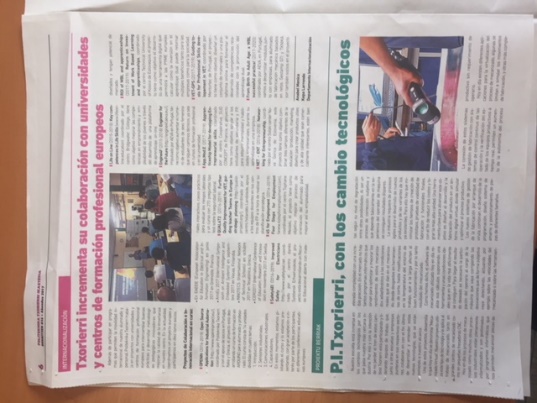 Informing about the first meeting in Politeknika Txorierris social networksNovemberFacebook, instagram and twitterAudience in general1070 followers on facebook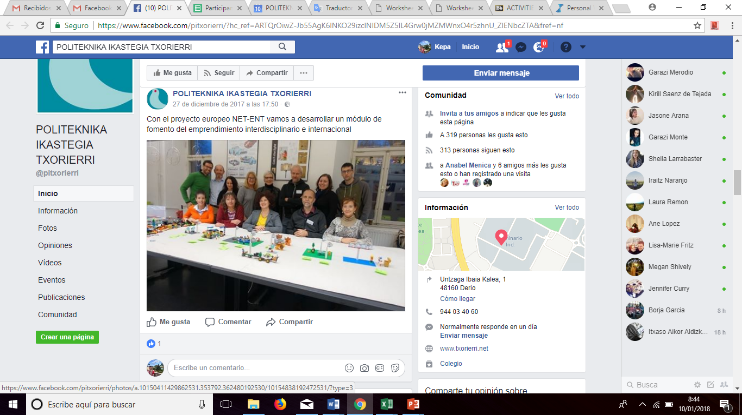 We have an internationalization leaflet informing about what it is going on in the internationalizaion department OngoingMostly in our school when we recive visits, but also in EfVET conference, Tknika events...Stackeholders, policy makers, teachers, vet providers...500 copies 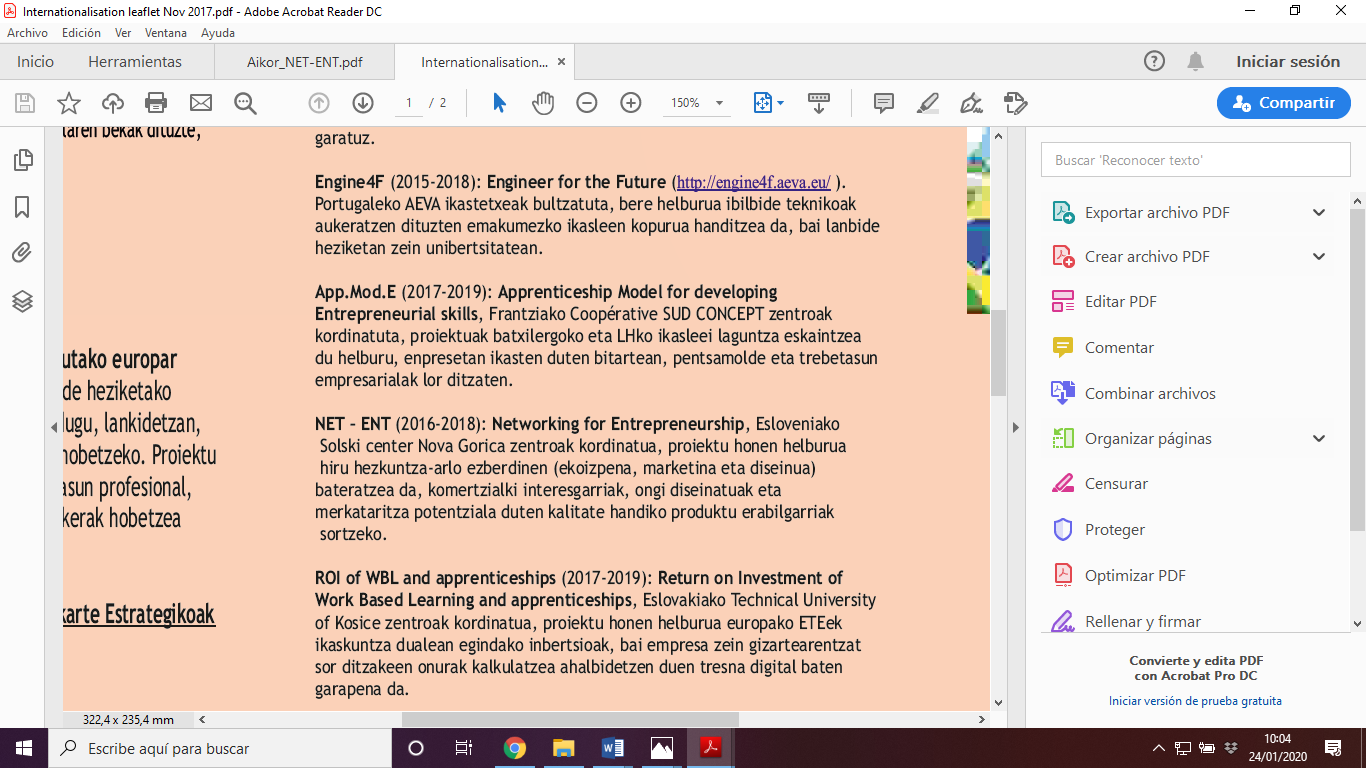 20/04/2018RegionalErasmus+ KA2 projects Dissemination event in the Basque Country in Tknika, Errenteria64 people attending the eventVET international coordinators from the Basque Counyry, managers, teachers…https://www.tknika.eus/en/cont/dissemination-event-erasmus-ka2-projects-in-the-basque-country/Attendance listPhotocall  with our logo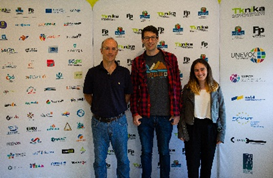 20/04/2018RegionalTknika Erasmus+ KA2 projects Dissemination event :They handed out Booklets with information about our project  200 Booklets will be handed outVET centers, public, subsidized and privatehttps://issuu.com/inakitelleria/docs/proyectos-ka2_issueBooklet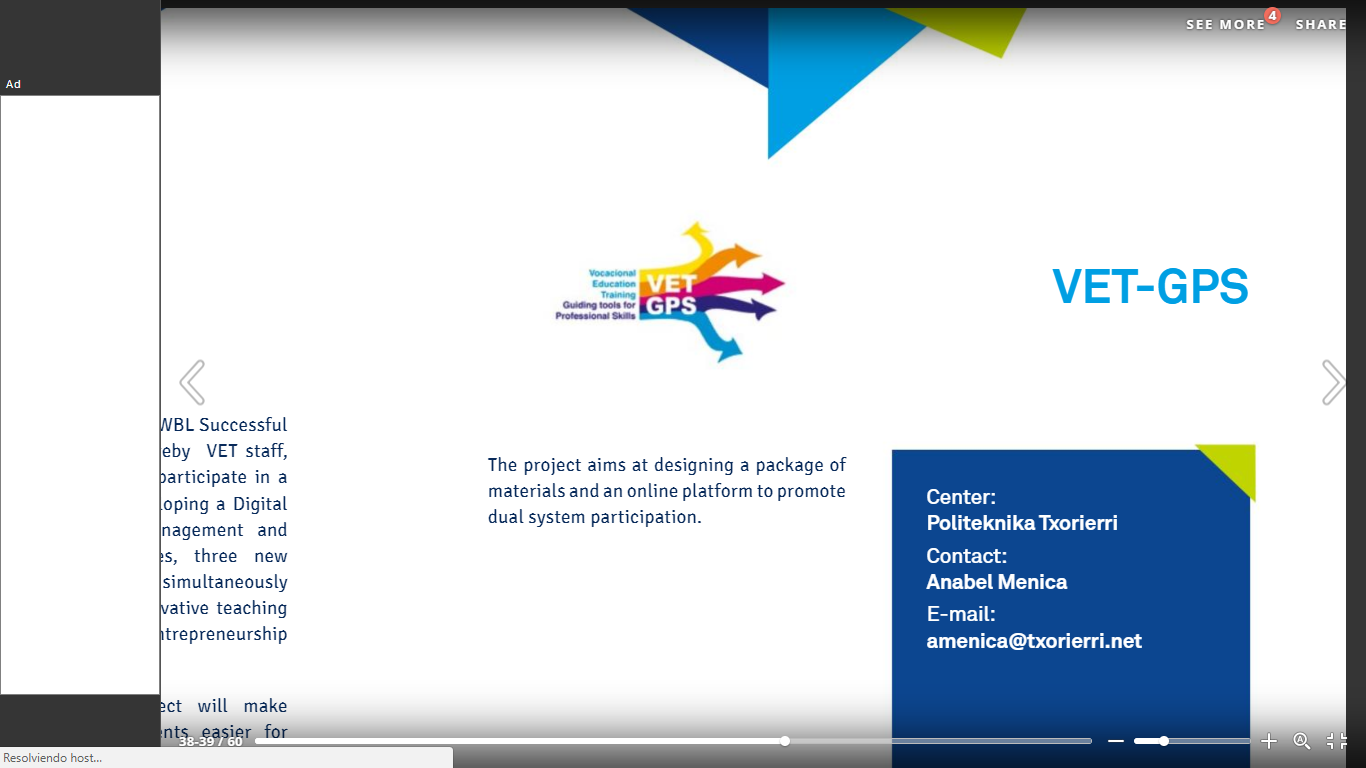 20/04/2018EURTknika published an article in Unevoc https://unevoc.unesco.orgIn this article there is a link to the booklet where you can read the information related to our project  https://www.tknika.eus/en/cont...he-exchange-of-good-practices/¿?TVET experts, VET policy-makers, researchers and practitionershttps://unevoc.unesco.org/go.php?q=e-Forum+-+Message+Board&skin=efor&lang=en&action=threadlist&thread=3958 Screenshot article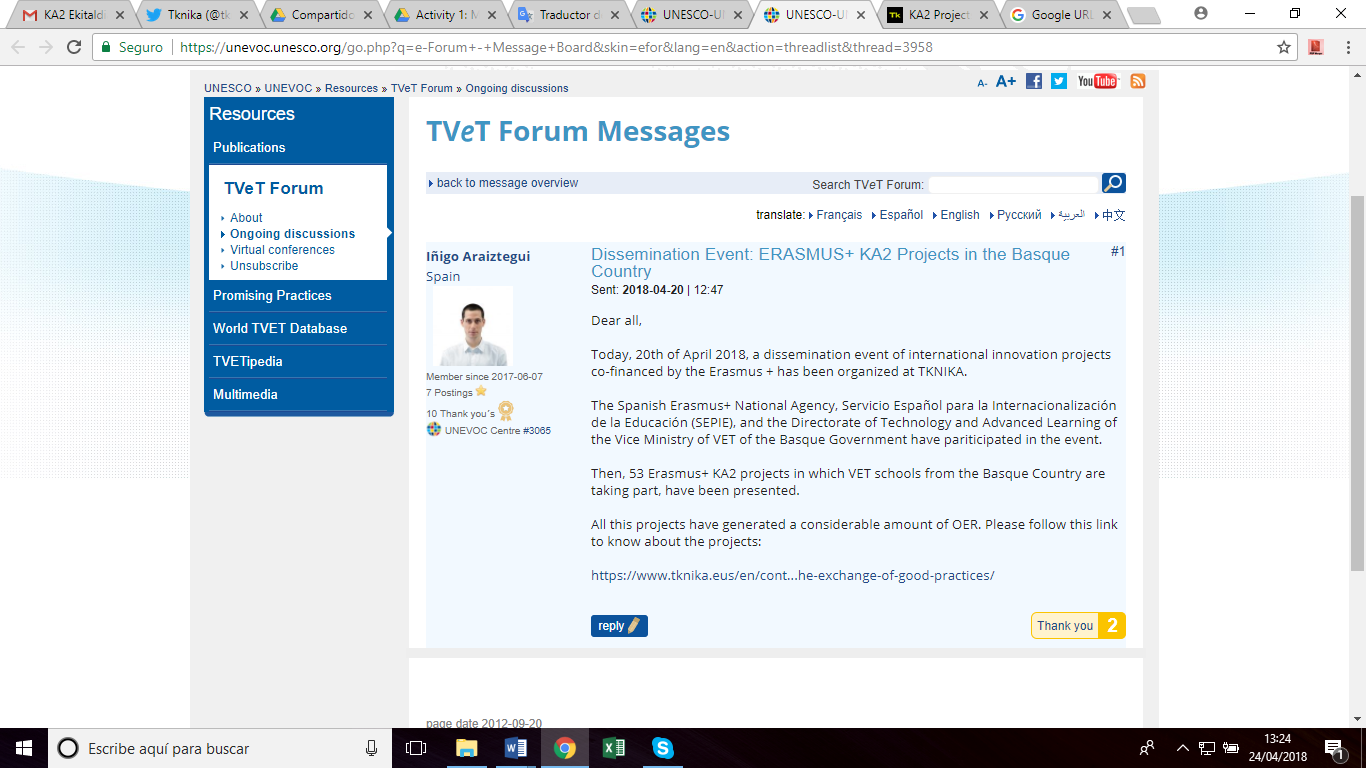 20/04/2018NTknika published an article of the event on Twitter.They have 3205 followersVET centers, companies, students…Tweet screenshot Tknika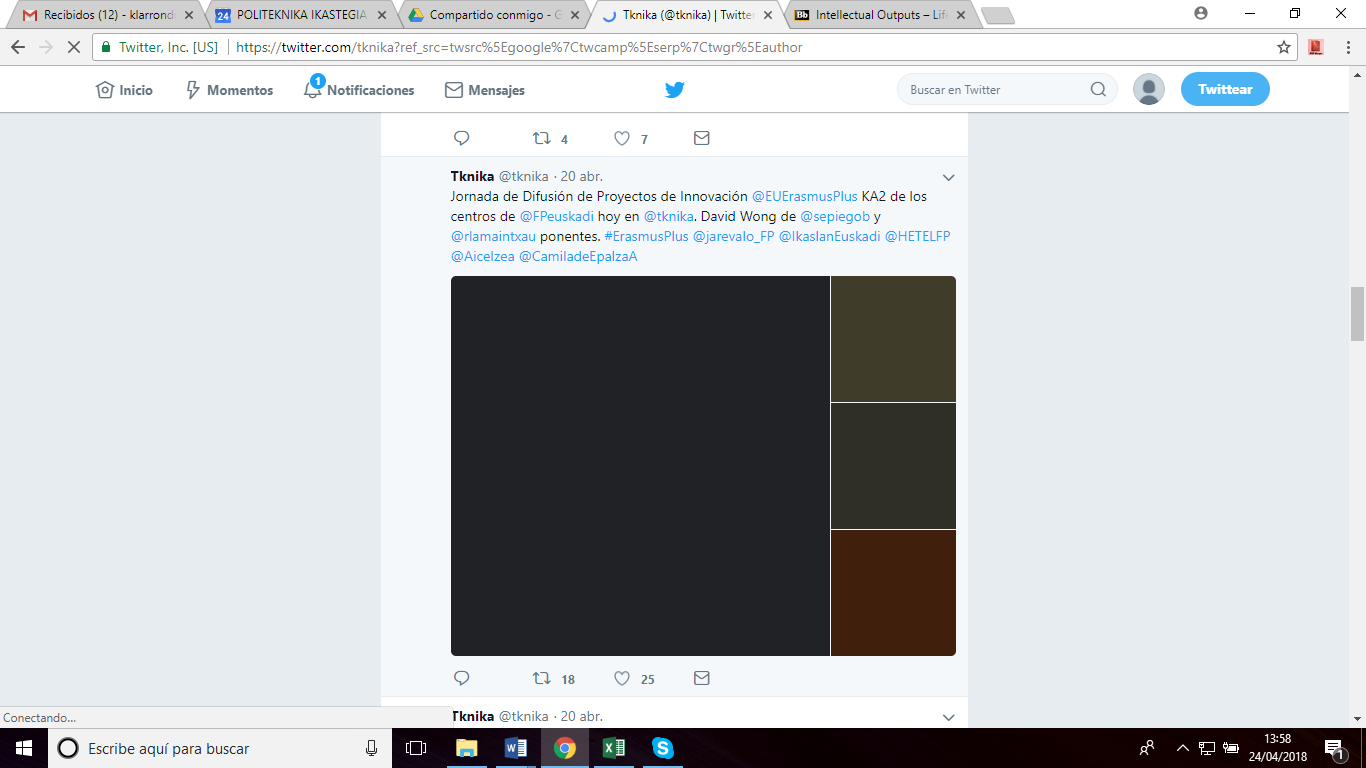 https://twitter.com/tknika 20/04/2018RWe did two Round tables explaining the project in the event in Tknika15 peopleVET european proyect coordinators, VET managers and teachersRoundtables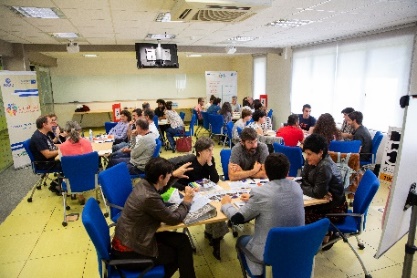 Informing about the second meeting in Politeknika Txorierris social networksMarch 2018Facebook, instagram and twitterAudience in general1070 followers on facebook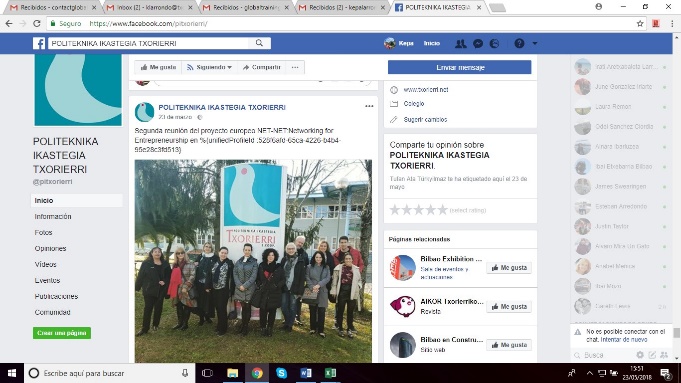 Informing about the Training in Finland in HETEL´s webpage plus retuit in Politeknikas Txorierri social networks June 2018HETEL webpage plusPoliteknika TxorierrisFacebook, instagram and twitterAudience in generalThousands 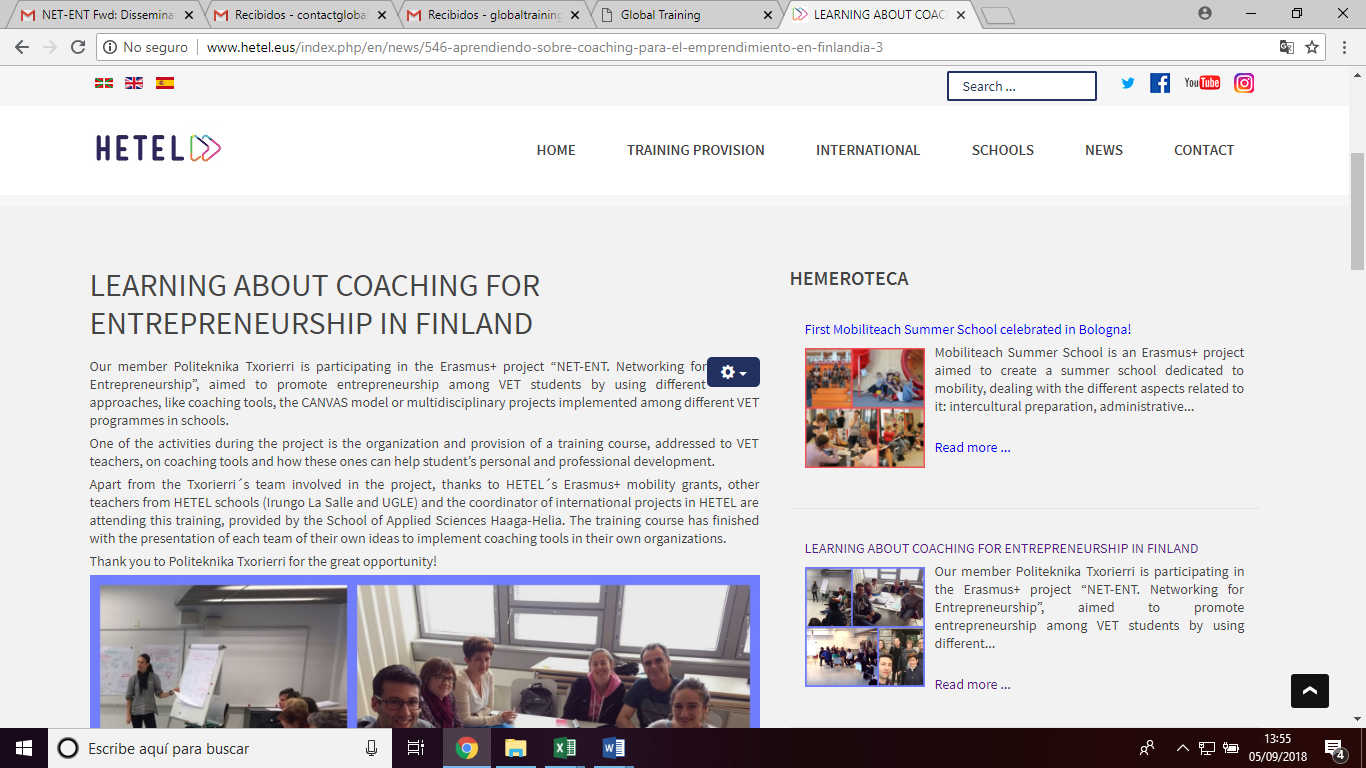 https://www.hetel.eus/index.php/en/news/546-aprendiendo-sobre-coaching-para-el-emprendimiento-en-finlandia-3Internationalization day at Tknika: Event to promote European Projects July 9th 2018lTknikaVet providers, VET trainers, trainees, VET managers/counsellors, civic society and policy makers, companies providing55 attendees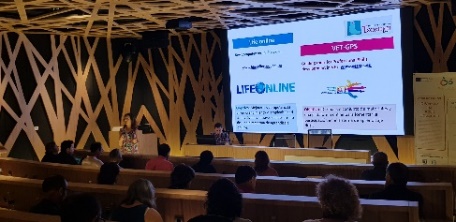 A 30 page broachure informing about the projectOngoingEvents, ...Stackeholders, policy makers, teachers, vet providers...100 brochures 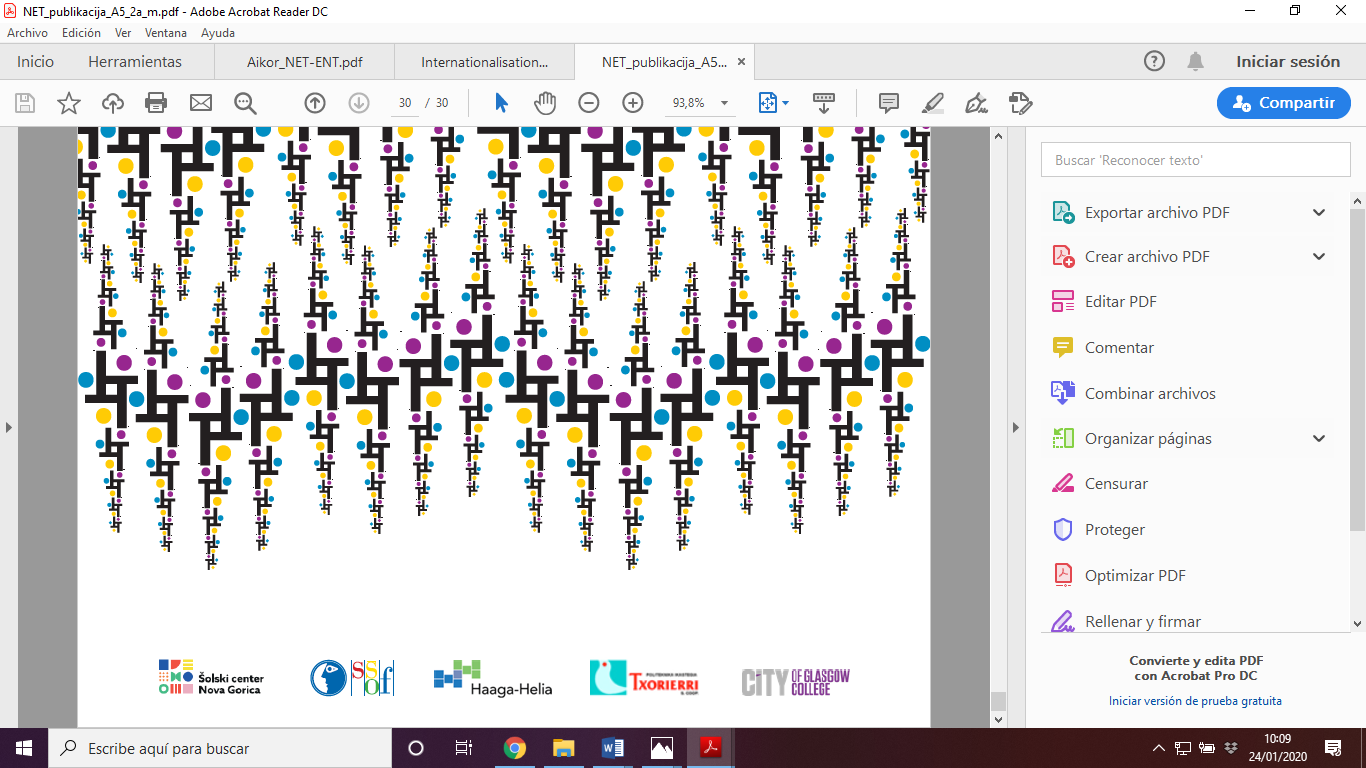 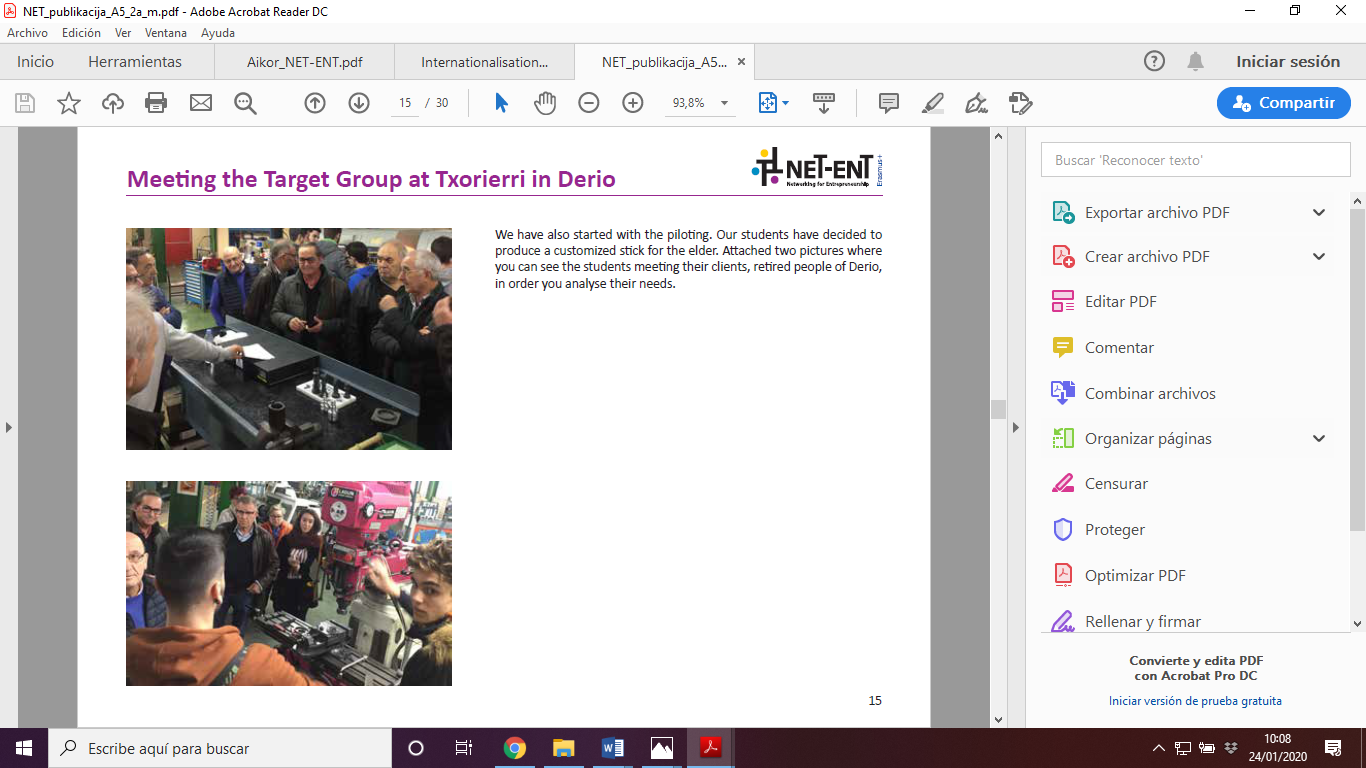 An article published in our  newspaper, Berritzen, informing about the project December 2018Schools newpaperPublic in general, VET centers, students 4500 distributed copiesProof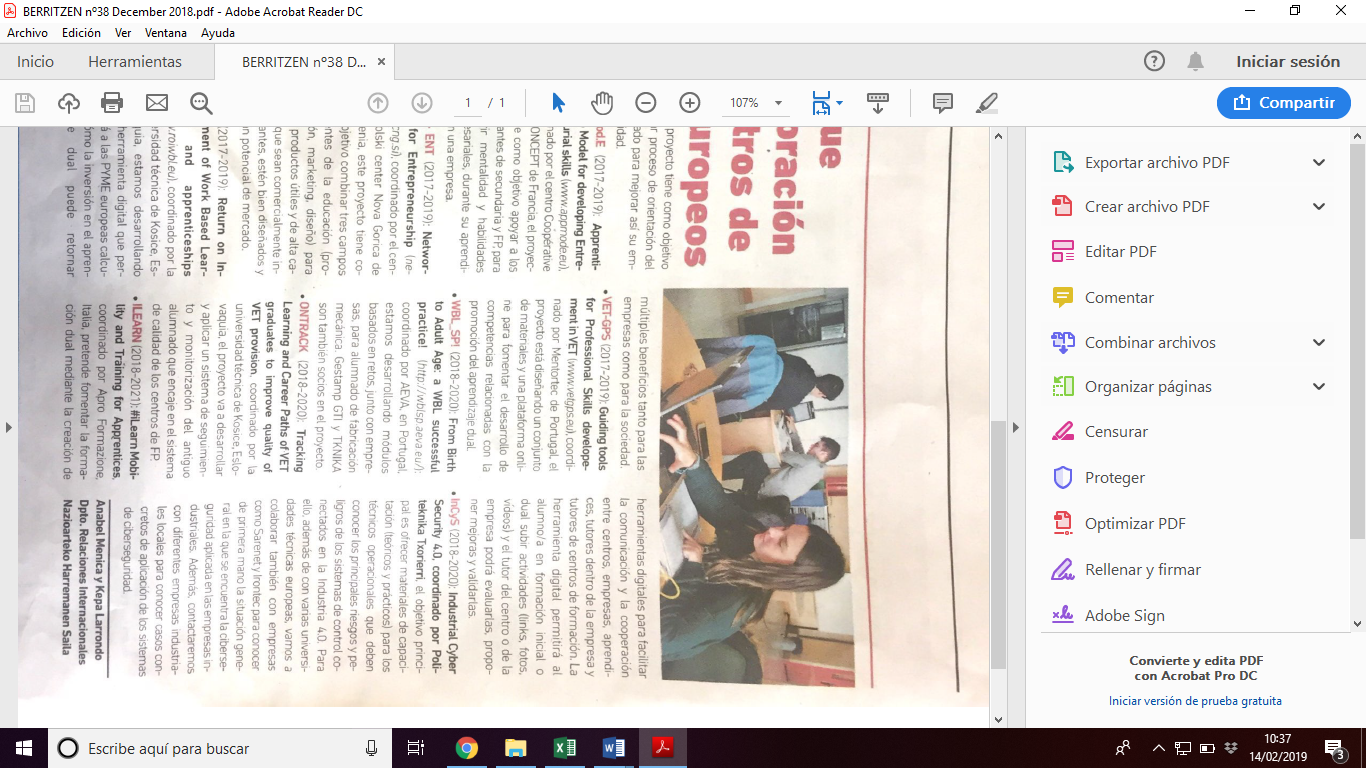 Informing about the Glasgow meeting in Politeknika Txorierris social networks  May 2019Facebook, instagram and twitterAudience in general1070 followers on facebookhttps://cutt.ly/VrQ0cxZ 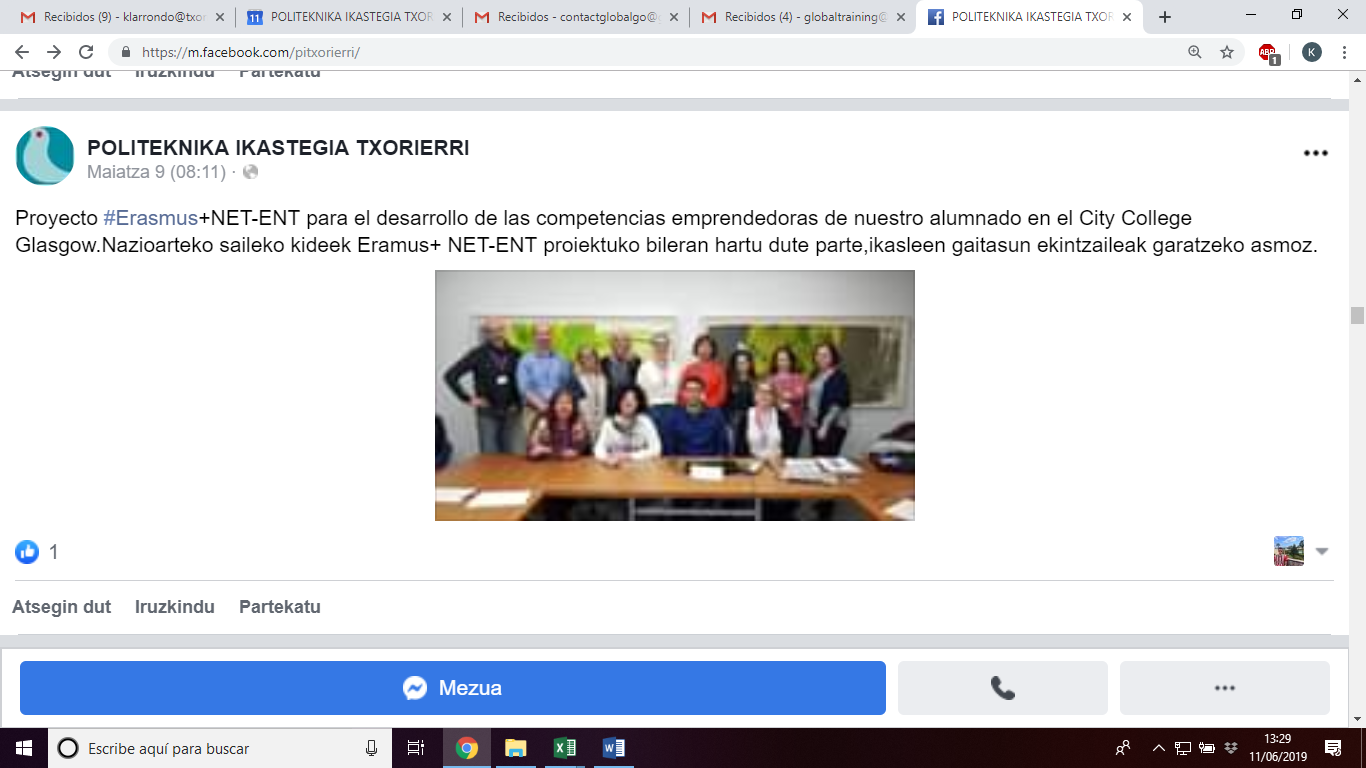 Article in regional newpaper about net-ent piloting May 2019AikorAudience in generalMore than 1000 copies 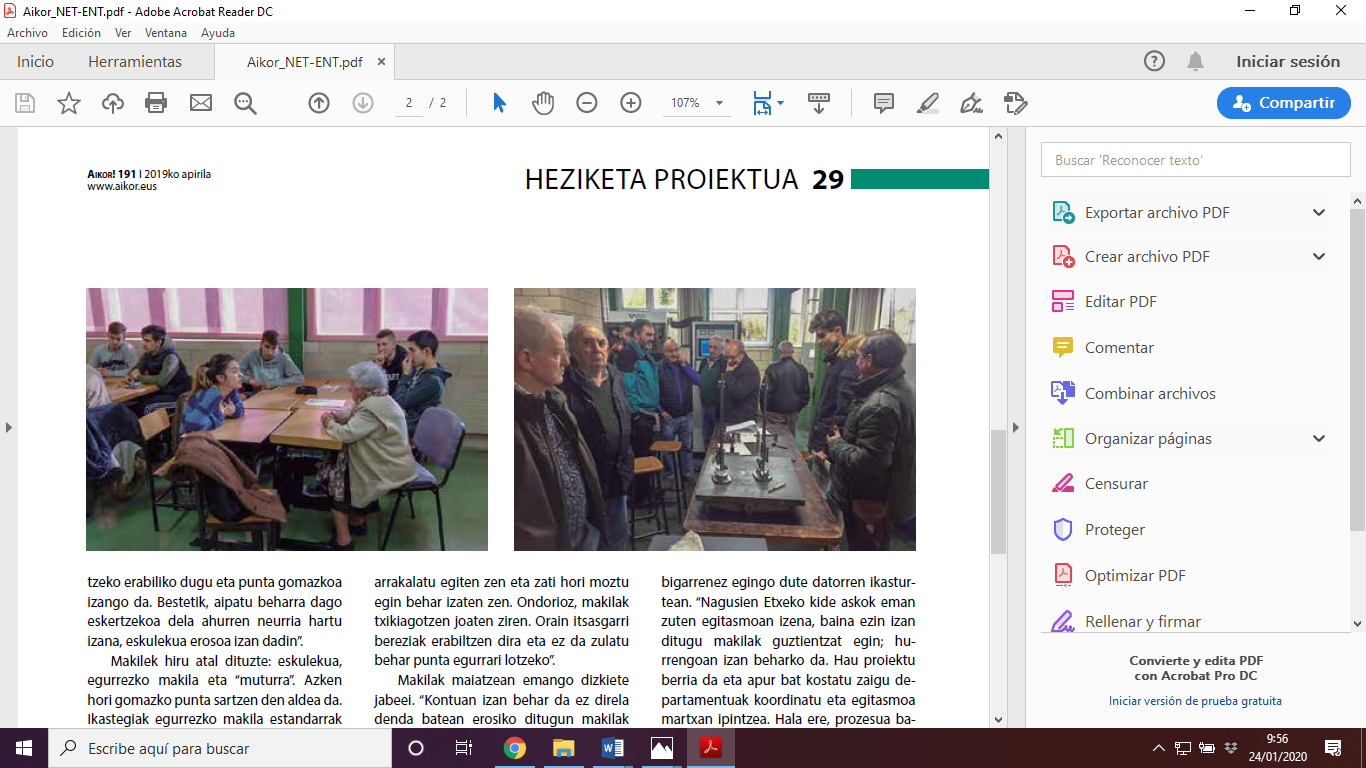 Proof. AikorPresented the project0/11/2018Politeknika TxorierriPeter Waglund and Anita Bolkeus. They both work in the municipality in Sweden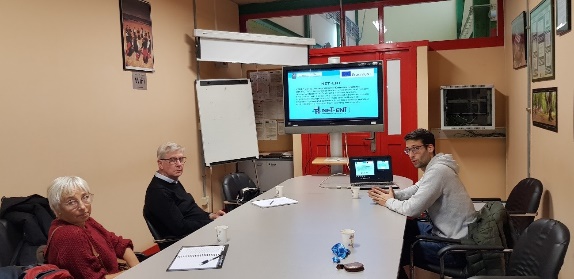 Article in Politeknikas Txorierris webpage 2018WebsiteAudience in general  Thousands of peoplehttps://cutt.ly/DrQ2bPj Erasmus+ KA2 Project Dissemination Event 11th April 2019TKNIKA, HernaniVET international coordinators from the Basque Country, managers, 100 people Teacher, VET Centres from EuropeProof: Attendance list signed 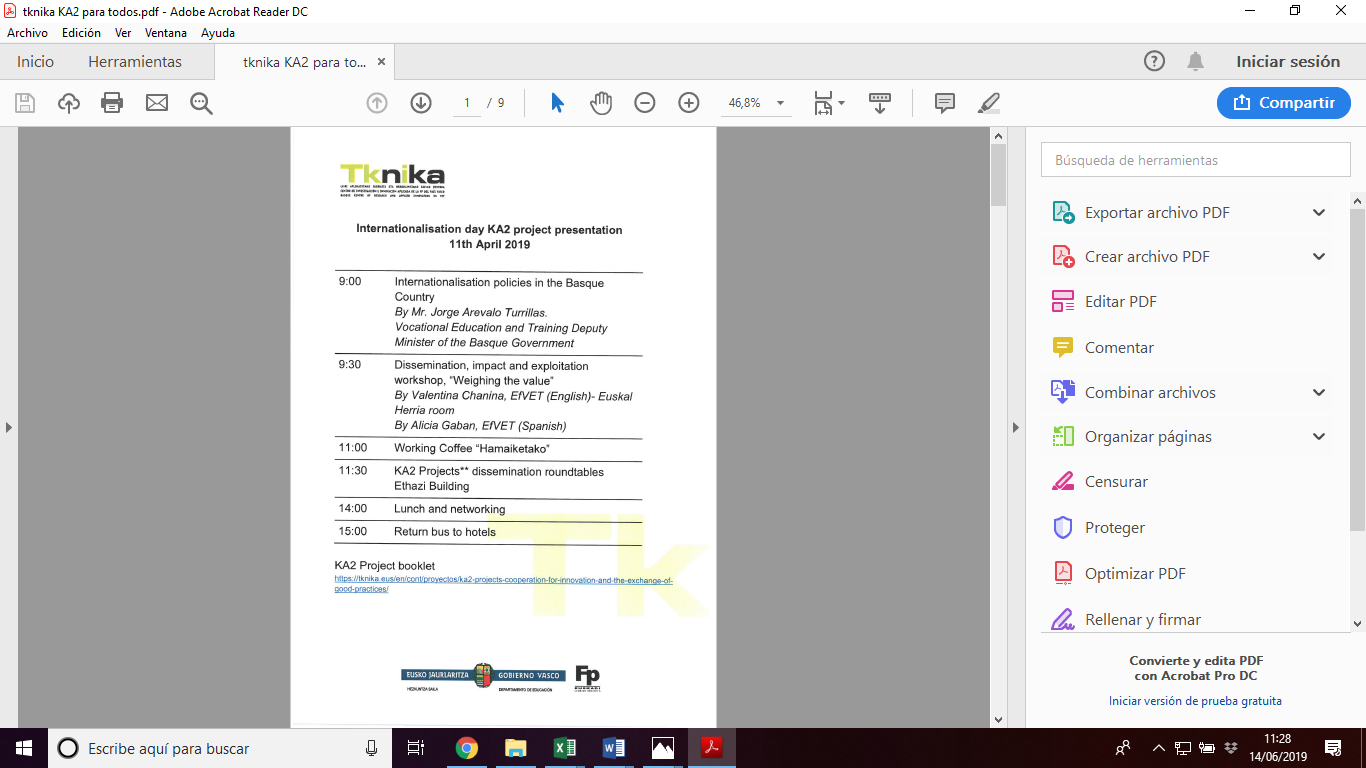 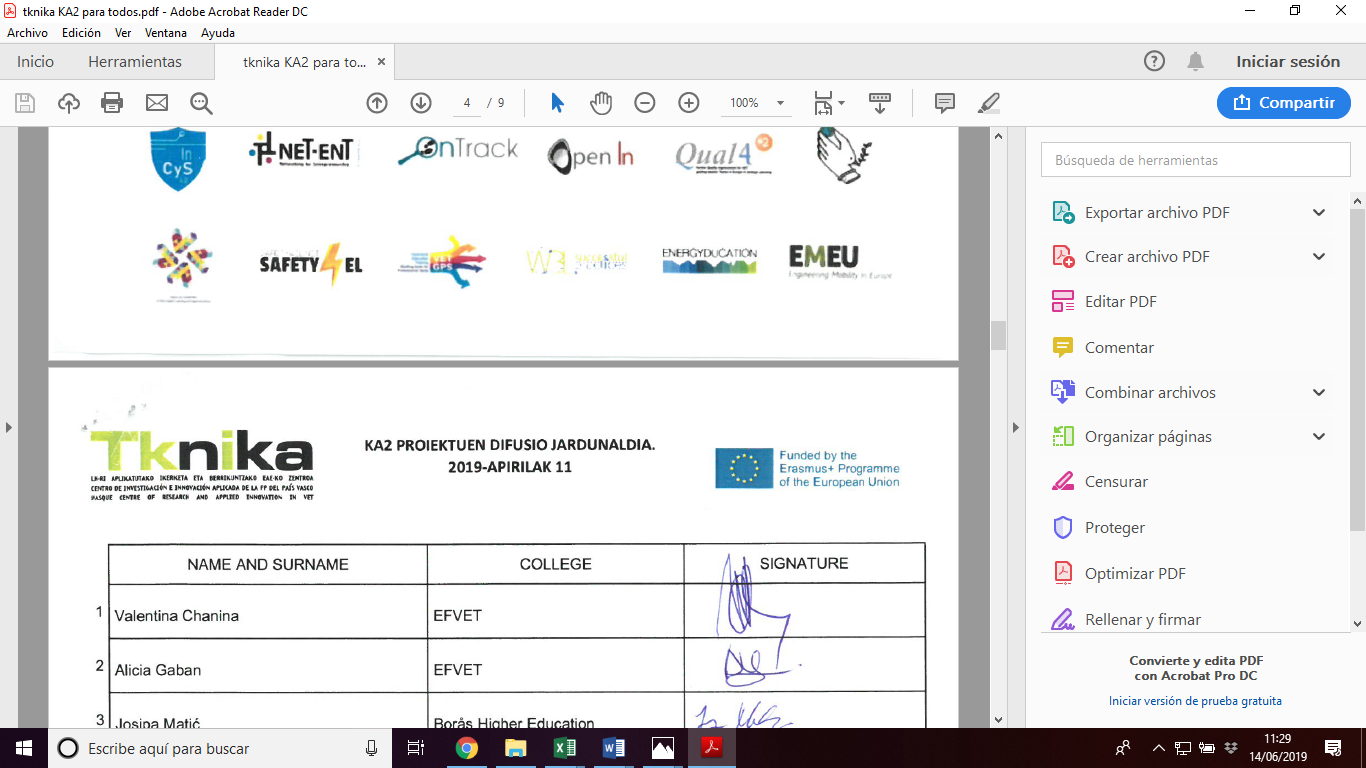 Tknika booklet 11th April 2019Booklets handed out in Tknika 6000600 differnt institutions5000 people reachedhttps://tknika.eus/en/cont/proyectos/ka2-projects-cooperation-for-innovation-and-the-exchange-of-good-practices/8th Edition of the International Conference New Perspectives in Science Education in Florence, Italy22nd March 2019TVET experts, VET policy-makers, researchers and practitioners 171 people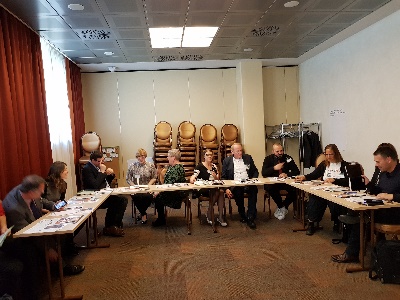 Erasmus+ Ka2 projects Summary04/06/2019EfVET TT coordinators meeting TknikaEfVET coordinators40Erasmus+ Ka2 projects SummaryOngoingKa2 booklet (online) https://tknika.eus/en/Vet providers, students, teachers...4000https://tknika.eus/en/cont/proyectos/ka2-projects-cooperation-for-innovation-and-the-exchange-of-good-practices/